Stap 1 Algemene onderwerpsverkenningVertaal je thema / informatievraag in een aantal trefwoorden of zoektermenGelijkheid PromotieRekrutering toelatingsvoorwaardenselectieprocedure Gebruik de zoektermen (of combinaties ervan…) voor een verkennende, vergelijkende zoekopdracht via minimaal twee van de klassieke zoekmachines (Google, Yahoo, Bing, … )Gebruik dezelfde zoektermen (of combinaties ervan) voor een gelijkaardige verkennende zoekopdracht via Limo.Kwaliteit : betrouwbaarheid van je zoekresultatenGelijkheid :https://nl.wikipedia.org/wiki/Gelijkheid wie ? er zijn veel verschillende mensen die er aan meewerken bronnenlijst ? ik vind geen bronnen lijst.Wanneer ? laatst bijgewerkt op 11/12/2015 om 23.42uGelijkheid : http://igvm-iefh.belgium.be/nl wie ? Alleen publicaties van het instituut zelf.bronnenlijst ? Er is een bronnenlijst aanwezig.wanneer ? Laatst bij gewerkt in 2014   Kritische terugblik op je algemene verkenning, je zoektochta) Het zoekproces in het algemeen vlot verlopen denk ik. Soms moest ik wel aan de leerkracht achter extra uitleg vragen. Maar eenmaal ik op gang was ging het vrij vlot.b) Ik denk dat ik genoeg trefwoorden heb gebruikt. Ik zou niet direct weten waar ik andere trefwoorden kon gebruiken. Natuurlijk zal ik wel nog dingen kunnen aanpassen, maar ik kan niet direct aan andere trefwoorden denken.c) In limo vond ik geen afbeeldingen. En ik vond het ook moeilijk om soms de bronnenlijsten en te zoeken wanneer het laats bij gewerkt is van een website.Formulering mogelijke informatie- of onderzoeksvraag- waarom zitten er minder vrouwen bij de politie?- willen de mannen liever een gemend corps of toch liever alleen mannen?- zijn de selectieproefen te zwaar voor de vrouwen ?  Stap 2 De basistekst : zoeken en diverse info eruit halenWetenschappelijke tekst https://www.besafe.be/sites/besafe.localhost/files/publicaties/Janec/IMPLEMENTATIESTRATEGIEE%CC%88N%20DEONTOLOGISCHE_0.pdfVan het artikel gebruik ik “beschrijving context geïntegreerde politie” en  “aandacht voor integriteit binnen de politie” ( pg 64-72 )Maak een analyse van je basistekst aan de hand van volgende elementen uit je tekst.Bronvermelding.Devis Evi. (2007). Integriteitsbeleid binnen de geïntegreerde politie. Implementaties strategieën voor de deontologische code van de politiediensten. Katholieke Universiteit Leuven. (pagina64-72).Context.Organisatie: KU Leuven Doelgroep: politieeen wetenschappelijk onderzoek uitgevoerd door “Evi Devis (onderzoeker), Prof. Dr. Jeroen Maesschalck (promotor) , Prof. Dr. Frank Hutsebaut (co-promotor)” Auteur.Evi Devis Assistent aan de KU Leuven Structuur.Er is een hooftitel, tussentitels, er is ook een verdeling via puntjes, op het einde van de tekst is er een bronnenlijstEr wordt met voetnoten gewerkt  met de voetnoten verduidelijken ze dingen van in de tekstLijsten.organisaties/diensten/voorzieningenDe K.U Leuven specialistenVan Outrive Devis Evi Goossens vaktermenimplementatie: het proces van diverse activiteiten en maatregelen die nodig zijn om bepaalde systemen en of vernieuwingen door te voeren.consensus: overeenstemming van meningoctopusoverleg: een commissie bestaande uit achttien Belgische politici van verschillende politieke families, die in het voorjaar van 2008 de contouren van de volgende Belgische staatshervorminggedemilitariseerd zone: een bufferzone tussen twee landen waar spanningen tussen bestaan. Het gebied wordt vrijgemaakt van de aanwezigheid van militairen.soorten bronnenwettekstenwebsites digitale presentatie  zie ppt Stap 3 Beschikking krijgen en meer zoekenDoel De vindplaats van de bronnen uit je basistekstAuteursKU LeuvenDe rol van cv's in de rekrutering  van magistratenBron: Pepermans Yasmina. (2015). De rol van cv’s in de rekrutering van magistraten. Katholieke Universiteit Leuven.Kinderen in gewapende conflicten: Bescherming tegen de rekrutering en de strafrechtelijke verantwoordelijkheid van kindsoldaten.Bron: Slembrouck Sonia. (2015). Kinderen in gewapende conflicten: Bescherming tegen de rekrutering en de strafrechtelijke verantwoordelijkheid van kindsoldaten.Evi DevisTowards a conceptual framework for comparative research of ethics management in police organizationsBron: Devis Evi. (2007). Towards a conceptual framework for comparative research of ethics management in police organizations.LiriasStimulerend integriteitsbeleid in de publieke sectorBron : Devis Evi, Maesschalck Jeroen. (2009). Stimulerend integriteitsbeleid in de publieke sector.  		Lirias Van Outrive Schengen en de Belgische politiedienstenBron : Van Outrive. (1995). Schengen en de Belgische politiediensten. Brussel : Centrum voor politiestudies.Goosens Catalogue des plantes utiles du Jardin Botanique d'Eala et du Jardin d'essais annexe pouvant être cédées à des particuliersBron : Goosens. (1921). Catalogue des plantes utiles du Jardin Botanique d'Eala et du Jardin d'essais annexe pouvant être cédées à des particuliers.Zoek nu verder na je basistekstBoekenProfiel van de Vlaamse gemeentesecretarisBron: De Leemans Kristof, (1998), profiel van de Vlaamse gemeentesecretaris, Antwerpen : UIA. Departement politieke en sociale wetenschappen.Gevonden: In limo door het trefwoord rekrutering in te typen.Vrouwen die den rechten weg verloren : ervaringen opgedaan gedurende mijne vijfjarige werkzaamheid als politie-assistente te Stuttgart
Arendt, Henriette ; met een inleiding van Fr. NaumannBron: Arendt Henriette, vrouwen die den rechten weg verloren, Den Haag : Overvoorde, s.d. Gevonden: In limo door het trefwoord politie vrouwen in te typen.Rekrutering en selectie bij de Belgische politieBron: Van den Broeck Tom, (2009), rekrutering en selectie bij de Belgische politie, Brussel.Gevonden: in limo door het trefwoord rekrutering bij politie.Artikel uit vaktijdschriftPolitieBron: Blom T., (2012), politie. Narcis, vol.42, pagina 58-60.Gevonden: Door het trefwoord politie in te typen en de filter artikel aan te leggen.Veiligheid en lokale politieBron: Gabriels Jef, (1997), veiligheid en lokale politie. Res publica: tijdschrift voor politie wetenschappen, vol. 39 , pagina 139-149.Gevonden: Door het trefwoord politie in te typen en de filter artikel aan te leggen.De ontwikkeling van ‘een visie voor de politie in 2025’: Het gebruik van strategische scenario’s als techniek voor visieontwikkeling.Bron: Maesschalck, Jeroen ; Bruggeman, Willy ; Loyens, Kim ; Van Ryckeghem, Dominique, (2015), De ontwikkeling van “een visie voor de politie in 2025”. Vlaams Tijdschrift voor Overheidsmanagement, Issue: 2, pagina 11-24Gevonden: Door het trefwoord politie in te typen en de filter artikel aan te leggen.EindwerkWie voelt zich aangetrokken tot politiewerk in Vlaanderen?: De kandidaat aspirant-inspecteur kwantitatief in beeld gebrachtBron: Maho Jolien, (2013), Wie voelt zich aangetrokken tot politiewerk in Vlaanderen?, KU Leuven.Gevonden: limo door het trefwoord rekrutering politie in te typen.De burgemeestersfunctie in België: analyse van haar legitimering en van de bestaande rolpatronen en conflicten Bron: Ackaert Johan, (2006), De burgemeestersfunctie in België: analyse van haar legitimering en van de bestaande rolpatronen en conflicten, KU Leuven.Gevonden: In limo door het trefwoord rekrutering politie in te typen.OnderzoekliteratuurVrouwen bij de politie.
Bloeyaert, M.; Belaen H.; Dewulf, C.; Vandecasteele, A. (1990). Vrouwen bij de politie. [onderzoeksrapport]. Kortrijk: IPSOC.Gevonden: bij lirias Wie heeft (geen) vertrouwen in de politie ?: onderzoek graaft naar determinanten van vertrouwen.
Van Craen, M. (2010). Wie heeft (geen) vertrouwen in de politie?: onderzoek graaft naar determinanten van vertrouwen. [onderzoeksrapport]. Geraadpleegd via LIMO.Gevonden: bij lirias Geweld tegen de politie: een onderzoek in de politiezone Luik.
De Brauwer, J. (2009). Geweld tegen de politie: een onderzoek in de politiezone Luik. [onderzoeksrapport]. Geraadpleegd via LIMO.Gevonden: bij lirias Anderstalige bronPolitieBron: Verstraeten, Raf ; Goossens, Franky, (2012), politie, Antwerpen: Maklu.Gevonden: Door de taal op Engels te zetten.Justitie en politie : under control ?Bron: Beyens, Kristel ; Janssens, Frederik ; Ponsaers, Paul ; Verhage, Antoinette, (2011), Justitie en politie : under control ?, Mechelen : Kluwer.Gevonden: Door de taal op Engels te zetten.Politie- webcrawlers en predictive policingBron: Lodder, A.R. ; Schuilenburg, M.B, (2016), Politie- webcrawlers en predictive policing. Computerrecht, vol.2016(3), pagina 150.Gevonden: Door de taal op Engels te zetten.KrantenPolitie Haaglanden Seeks Presents, RewardsBron: Gravenhage, S. (10 augustus 2009). Politie Haaglanden Seeks Presents. US Fed News Service		Gevonden: Door de filter nieuwsberichten aan te zetten.		Repair and maintenance services of cars		Bron: MENA report. (8 juli 2015). Repair and maintenance of cars. Nr 46.		Gevonden: Door de filter nieuwsberichten aan te zetten.		Public utilities		Bron: MENA report. (15 april 2015). Public utilities. Nr 145.Gevonden: Door de filter nieuwsberichten aan te zetten.Internethttp://www.lokalepolitie.be/5341/nl/rekrutering.htmlrekrutering- lokale politie bron: politie Zuid, (2016), http://www.lokalepolitie.be/5341/nl/rekrutering.html.gevonden: Op het internet ingedrukt “rekrutering politie”.https://www.politieantwerpen.be/news/press-item/politie-antwerpen-start-met-eigen-selectie-en-rekrutering-van-inspecteursPolitie Antwerpen start met eigen selectie en rekrutering van inspecteurs.Bron: Lokale politie Antwerpen, (2012-2016), https://www.politieantwerpen.be/news/press-item/politie-antwerpen-start-met-eigen-selectie-en-rekrutering-van-inspecteurs.Gevonden: Door op het internet het trefwoord “rekrutering politie” in te typen.http://www.lokalepolitie.be/5339/nl/rekrutering.htmlRekruteringBron: lokale politie Brussel hoofdstad Elsene, (2016), http://www.lokalepolitie.be/5339/nl/rekrutering.htm.Gevonden: Door het trefwoord “rekrutering” in te typen.beeldmateriaalSalvadorBron: Huerga, Manuel (Prod.) ; Arcarazo, Lluís (Reg.), Salvador [video], Spanje: S.l. LumièreGevonden: Door de filter audiovisueel materiaal.Het leven zoals het is: politie Bron: VRT, één (prod.), het leven zoals het is: politie [video], Brussel: één.Gevonden: Door de filter audiovisueel materiaal.De gestoorde procedure Bron: VRT, canvas (prod.), De gestoorde procedure [video], Brussel: VRT, canvas.Gevonden: Door de filter audiovisueel materiaal.Stap 4 ContextualiserenOrganisatieshttp://www.wortegem-petegem.be/politie-vlaamse-ardennenWortegem – Petegem: politie en veiligheidDe  website die ik heb gevonden gaat over de politie van Wortegem- Petegem. In de website zie je wie er allemaal bij de politie zit en je kan er ook hun graad bij zien (bv. Inspecteur). Je vind ook iets terug over het politiekantoor en de openingsuren. Er staat  ook in de website vermeld wat je moet doen in geval van nood. Het vakantietoezicht en je fietsregistratie kan je daar ook op terug vinden. En je vind er ook het “algemene politiereglement van de politiezone Vlaamse Ardennen.Er is een duidelijke structuur aanwezig, alles in opgedeeld in puntjes. Het lettertype vind ik wel aan de klein kant. De belangrijke dingen staan in het vet of onderlijnt, soms is het vetgedrukte wel niet even duidelijk dat komt door het kleine lettertype. Er is gebruik gemaakt van titels en die zijn in kleur geplaatst wat het overzichtelijk maakt.Deze site is gericht tot de mensen van de gemeente Wortegem -Petegem. Mensen van het dorp die hulp nodig hebben van de politie.De tekst is eerder zakelijk opgesteld want het is niet voor vrienden onder elkaar het is politie tegen over burger.Er zijn identiteitsgegevens te vinden onder andere het telefoon nummer, het fax nummer, ook het adres staat vermeld, de namen van de mensen die er werken en ook staan de openingsuren er op. De auteur van deze site is “Vanden Broele”. En het maken van de site is waarschijnlijk in opdracht van de politie van Wortegem- Petegem.De bronnen waarop het gebaseerd is is de politie van Wortegem- Petegem al de informatie kom van dat politiecorps.De site is volgens mij een zeer betrouwbare bron want het komt van een politie corps zelf. Het is een relevante site voor de mensen in dit dorp die de politie nodig hebben of iets over de politie willen te weten komen 307 woordenJuridische documentenDe maatschappelijke context Sofie De Kimpe is Professor of Criminologie at the Departement of Criminologie at the Vrije Universiteit Brussel.Pyl en Liners : tucht en deontologie Minister van justitie: Koen Geens, Minister van binnenlandse zaken: Jan Jambon Statistieken http://www.stat.policefederale.be/criminaliteitsstatistieken/interactief/tabel-per-politiezone/Ik vond geen statistieken van het onderwerk “rekrutering” maar ik heb wel ander cijfers gevonden over de criminaliteit bij de politie.Ik heb deze gevonden op een politiesite op het internet.Bron: Federale politie. (2016). Statistieken van België per jaar. Geraadpleegd op 20/12/2016, http://www.stat.policefederale.be/criminaliteitsstatistieken/interactief/tabel-per-politiezone/Cijfergegevens verwerken zie exel document Gelijkheid (google)Soort bron Aantal FiltersBoeken 236.000Ik heb achter mijn woordje boeken gezet.Artikel366.000Ik heb achter mijn woordje artikel te zetten.Afbeelding heel veel vanboven bij google heb ik afbeeldingen aan gelegd.Eindwerk 7.680door achter mijn woordje eindwerk te zetten.Video 16.400Vanboven bij google heb ik video aan gelegd.Selectieprocedure (yahoo)Soort bronAantalFiltersBoeken 50.400Achter mijn woordje heb ik boeken gezet.Artikel77.400Achter mijn woordje heb ik artikel gezet.AfbeeldingHeel veel Langs de zijkant de filter afbeeldingen aangezet.Eindwerk44.200Achter mijn woordje heb ik eindwerk gezet.video 44.200Achter mijn woordje heb ik video gezet .Promotie (limo) Soort bronaantalfiltersBoeken 505Ik heb de filter “books & more” aangezet.Artikel1447Ik heb de filter “all icl articles” aangezetEindwerk110Ik heb achter mijn woord eindwerk er bij getyped.Video 782Ik heb achter mijn woord video er bij getyped.krant1Ik heb langs de zijkant de filter journaal aangezet.Rekrutering (limo) Soort bron aantalfiltersBoeken 59Ik heb de filter “books & more” aangezet.Artikel220Ik heb de filter “all icl articles” aangezetEindwerk8Ik heb achter mijn woord eindwerk er bij getyped.Video1Ik heb achter mijn woord video er bij getyped.krant2Ik heb langs de zijkant de filter journaal aangezet.Gedr. St. Kamer, 1998, nr. 713/8. gevonden in jurydat Wet 18 juli 1991 tot wijziging van de wet van 2 december 1957 op de Rijkswacht en van de wet van 27 december 1973 betreffende het statuut van het personeel van het actief kader van het operationeel korps van de Rijkswacht en houdende demilitarisering van de Rijkswacht, B.S.26 juli 1991. Gevonden online in de site :Justitie.belgium.beK.B. 2 september 1991 betreffende het commissariaat-generaal van de gerechtelijke politie bij de parketten, B.S.21 september 1991. Gevonden in Belgisch StaatsbladK.B. 14 november 2006 betreffende de organisatie en de bevoegdheid van de federale politie, B.S.23 november 2006. Gevonden in Belgisch StaatsbladWet 20 juni 2006 tot wijziging van bepaalde teksten betreffende de geïntegreerde politie, B.S. 26 juli 2006.Gevonden in Belgisch StaatsbladVragen en Antwoorden Belgische Senaat. Zitting 1997-1998. Bulletin 1-66. Vraag nr. 676.Gevonden in Belgisch StaatsbladWet 7 december 1998 tot organisatie van een geïntegreerde politiedienst, gestructureerd op twee niveaus, B.S.5 januari 1999, 132. Gevonden in Belgisch StaatsbladMinisterie van Justitie (2000). Federaal Veiligheids- en Detentieplan. Een site: http://194.7.188.126/justice/index_nl.htmMinisterie van Binnenlandse Zaken (2001). Krachtlijnen van het Nationaal Veiligheidsplan. 46p. gevonden op google door “Ministerie van Binnenlandse Zaken (2001). Krachtlijnen van het Nationaal Veiligheidsplan” in te typen.N. (2001). “Wat verstaan we onder integriteit”. Infonieuws. 1367: 1-2. gevonden online:https://www.law.kuleuven.be/linc/onderzoek/Integriteit_Eindrapport.pdfN. (2001). “Integriteit in beelden”. Infonieuws. 1365: 1-2. gevonden online:https://www.law.kuleuven.be/linc/onderzoek/Integriteit_Eindrapport.pdfEric Cobut. 21 december 2006. 10u t/m 12u. DSI. Kroonlaan 145a, Elsene.Een persoon als bron N. (2001). “De missie en de waarden van de federale politie”. Infonieuws. 1364: 1-3. https://www.google.be/#q=De+missie+en+de+waarden+van+de+federale+politie%E2%80%9D.+Infonieuws.+1364:+1-3.+De rekrutering van politie-inspecteur voor het basiskader, evaluatie van de rekrutering in het algemeen en in het bijzonder de website: verkennend onderzoek door een vergelijkende studie en een gestandaardiseerde interviewafname van 18 West-Vlaamse Beroepenvoorlichters van de Lokale Politie Bron: Sioen Stijn, (2005),  De rekrutering van politie-inspecteur voor het basiskader.Gevonden: in Limo door het trefwoord rekrutering politie in te typenK.B. 2 september 1991 betreffende het commissariaat-generaal van de gerechtelijke politie bij de parketten, B.S.21 september 1991. Gevonden in Belgisch StaatsbladK.B. 14 november 2006 betreffende de organisatie en de bevoegdheid van de federale politie, B.S.23 november 2006. Gevonden in Belgisch StaatsbladWet 20 juni 2006 tot wijziging van bepaalde teksten betreffende de geïntegreerde politie, B.S. 26 juli 2006.Gevonden in Belgisch StaatsbladVragen en Antwoorden Belgische Senaat. Zitting 1997-1998. Bulletin 1-66. Vraag nr. 676.Gevonden in Belgisch StaatsbladWet 7 december 1998 tot organisatie van een geïntegreerde politiedienst, gestructureerd op twee niveaus, B.S.5 januari 1999, 132. Gevonden in Belgisch Staatsblad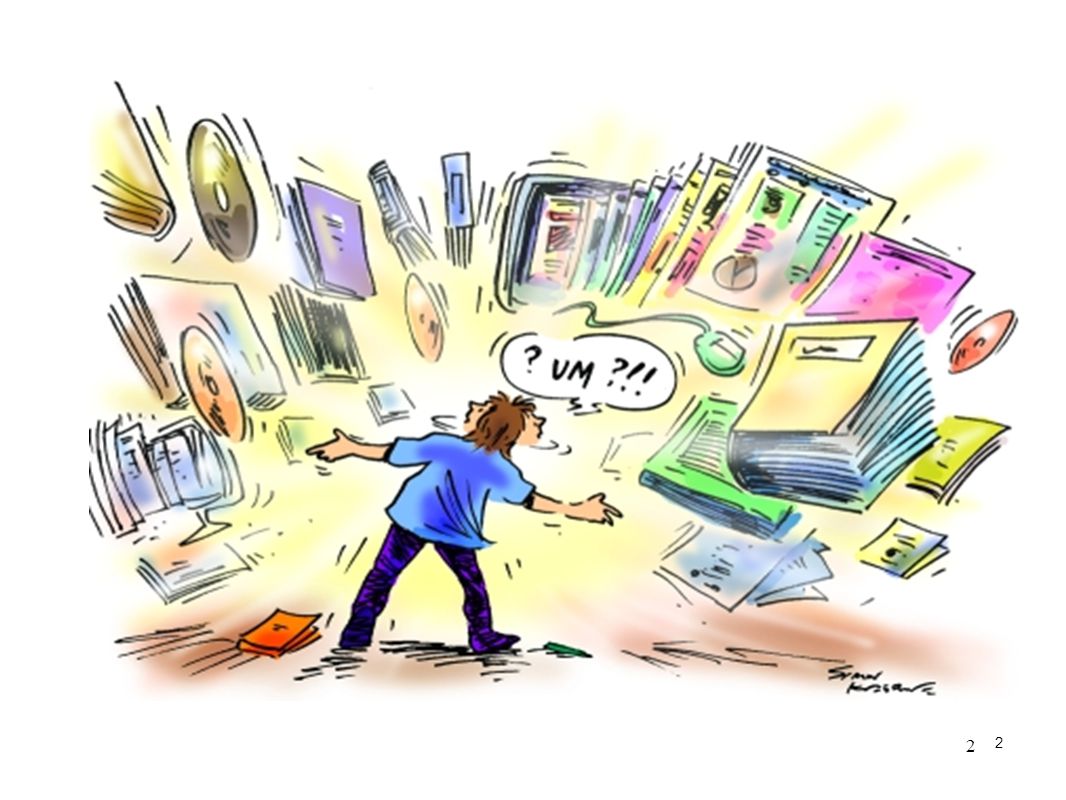 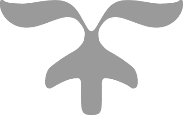 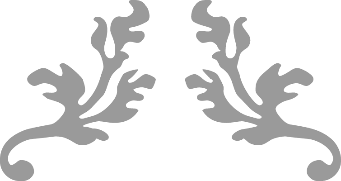 